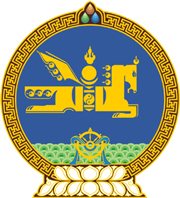 МОНГОЛ УЛСЫН ХУУЛЬ2021 оны 12 сарын 30 өдөр                                                                  Төрийн ордон, Улаанбаатар хот   ТАТВАРЫН ЕРӨНХИЙ ХУУЛЬД   НЭМЭЛТ ОРУУЛАХ ТУХАЙ1 дүгээр зүйл.Татварын ерөнхий хуулийн 7 дугаар зүйлийн 7.2 дахь хэсэгт доор дурдсан агуулгатай 7.2.30 дахь заалт нэмсүгэй:		“7.2.30.генетик нөөц, генетик нөөцтэй холбоотой уламжлалт мэдлэг ашигласны үр шимийн төлбөр.”2 дугаар зүйл.Энэ хуулийг Генетик нөөцийн тухай хууль хүчин төгөлдөр болсон өдрөөс эхлэн дагаж мөрдөнө.	МОНГОЛ УЛСЫН 	ИХ ХУРЛЫН ДАРГА 				Г.ЗАНДАНШАТАР